13.02.2024  № 376О внесении изменений в Перечень муниципальных услуг, предоставляемых администрацией города Чебоксары, утверждённый постановлением администрации города Чебоксары 
от 20.05.2016 № 1257В соответствии с Федеральным законом от 06.10.2003 № 131-ФЗ 
«Об общих принципах организации местного самоуправления в Российской Федерации», Федеральным законом от 27.07.2010 № 210-ФЗ «Об организации предоставления государственных и муниципальных услуг», Законом Чувашской Республики от 23.11.2023 № 82 «О предоставлении земельных участков отдельным категориям граждан в собственность бесплатно на территории Чувашской Республики» администрация города Чебоксары п о с т а н о в л я е т:1. Внести в Перечень муниципальных услуг, предоставляемых администрацией города Чебоксары, утверждённый постановлением администрации города Чебоксары от 20.05.2016 № 1257, изменение, дополнив пунктами 67 и 68 следующего содержания:«67. Постановка на учет граждан в качестве лиц, имеющих право 
на предоставление земельных участков в соответствии с Законом Чувашской Республики от 23.11.2023 № 82 в собственность бесплатно;68. Предоставление гражданам земельных участков в соответствии 
с Законом Чувашской Республики от 23.11.2023 № 82 в собственность бесплатно».2. Настоящее постановление вступает в силу со дня его официального опубликования.3. Контроль за исполнением настоящего постановления возложить на заместителя главы администрации города по экономическому развитию 
и финансам. Глава города Чебоксары                		                                        Д.В. СпиринЧăваш РеспубликиШупашкар хула	Администрацийě	ЙЫШĂНУ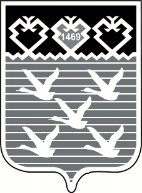 Чувашская РеспубликаАдминистрациягорода ЧебоксарыПОСТАНОВЛЕНИЕ